Международный молодежный конкурс социальной антикоррупционной рекламыВместе против коррупции!Организатор конкурсаГенеральная прокуратура Российской ФедерацииДорогие друзья!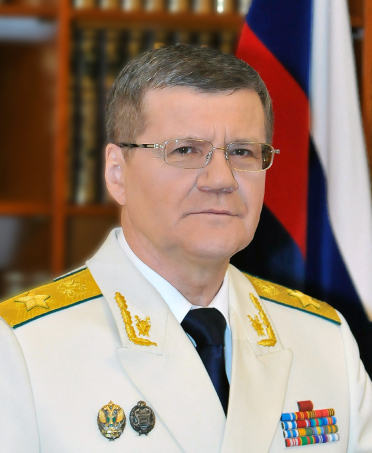 Выражаю признательность участникам Международного молодежного конкурса социальной антикоррупционной рекламы «Вместе против коррупции!», состоявшегося в 2018 году с привлечением молодежи из России, Армении, Беларуси, Казахстана, Кыргызстана и Таджикистана.В 2019 году Генеральной прокуратурой Российской Федерации инициировано проведение аналогичного международного конкурса для молодежи не только из государств – участников Межгосударственного совета по противодействию коррупции, но и стран – участниц БРИКС.Таким образом, география конкурса значительно расширена и я искренне рад впервые приветствовать в качестве участников этого мероприятия молодежь из Бразилии, Индии, Китая и ЮАР.Читать полностьюГенеральный прокурор Российской Федерации Ю.Я. ЧайкаГосударства-участникиРоссийская ФедерацияРеспублика АрменияРеспублика БеларусьРеспублика КазахстанКыргызская РеспубликаФедеративная Республика БразилияРеспублика ИндияКитайская Народная РеспубликаЮжно-Африканская РеспубликаРеспублика ТаджикистанО конкурсеВозраст авторов и соавторов конкурсных работв том числе подавших заявку от юридического лица14 - 35 летКонкурс проводится в следующих номинациях:Лучший видеороликmpeg 4, разрешение не более 1920 х 1080р, не более 300 Мб.Лучший плакатформат А3 (297 х 420 mm) с корректным соотношением сторон и разрешением 300 dpi.Сроки проведения конкурсаДата начала приема конкурсных работ:с 10:00 (время московское) 1 июня 2019 г.Дата окончания приема конкурсных работ:с 18:00 (время московское) 1 октября 2019 г.Первый этап – полуфинал:1 июня – 31 октября 2019 г.Второй этап - финал1 ноября – 15 ноября 2019 г.Прием работ будет осуществляться на официальном сайте конкурса: www.anticorruption.life